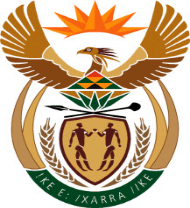 MINISTER IN THE PRESIDENCY:  PLANNING, MONITORING AND EVALUATIONREPUBLIC OF SOUTH AFRICAQUESTIONS FOR WRITTEN REPLY FRIDAY, 6 February 2019515.	Ms N V Mente (EFF) to ask the Minister in The Presidency for Planning, Monitoring and Evaluation:(a) What number of (i) buildings, (ii) properties and (iii) facilities does her Office currently (aa) own and (bb) rent, (b) what is the value and purpose of each (i) owned and (ii) rented property and (c)(i) for how long has each property been rented, (ii) from whom is each property rented and (iii) what is the monthly rental fee for each property?										NW582EREPLY(ii) the values of the buildings are unknown.  The two properties accommodate DPME staff.(i) Buildings(ii) Properties(iii) Facilities(aa) OwnNoneNoneNone(bb) Rent2NoneNone(i) how long(ii) from whom(iii) monthly rent330 Grosvenor Street, Hatfield, Pretoria1 December 2014 to 30 November 2019Department of Public Works(AnchorProps 162 Pty Ltd)R588,685.68535 Johannes Ramokhoase Street, Arcadia, Pretoria1 March 2018 to 31 March 2020Department of Public Works(Erf 1214 Arcadia CC)R436,074.25ApprovedNot ApprovedApprovedas amendedComment:Comment:Comment:Dr NC Dlamini-ZumaMinister in the Presidency:  Planning Monitoring and EvaluationComment:Comment:Comment:Date: Comment:Comment:Comment: